How many in a shoe! 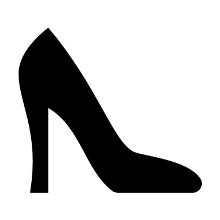 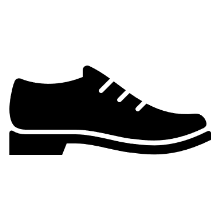 You will need small objects e.g. Lego, bricks, buttons, conkers, shells, figures or animals etc – pencil and paper.What to do: Choose a shoe or a slipperChoose some small toys, bricks, shells or other counting objects.Discuss how many you think will fit, but not overfill the shoe …. Have a guess, estimate.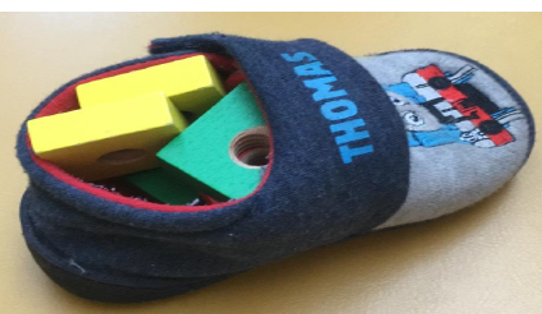 Write down your estimationNow take out the things one at a timeCount the things as you take them out. How many were there?How close were you to your guess?Write the numberPlay with a friend and see who has estimated most closely.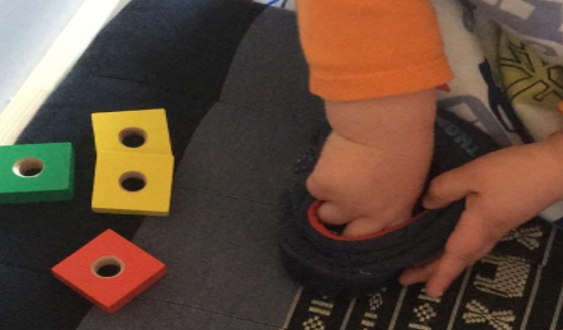 